Winter Haven Adventist Academy (3303)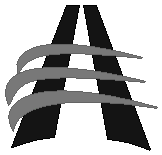 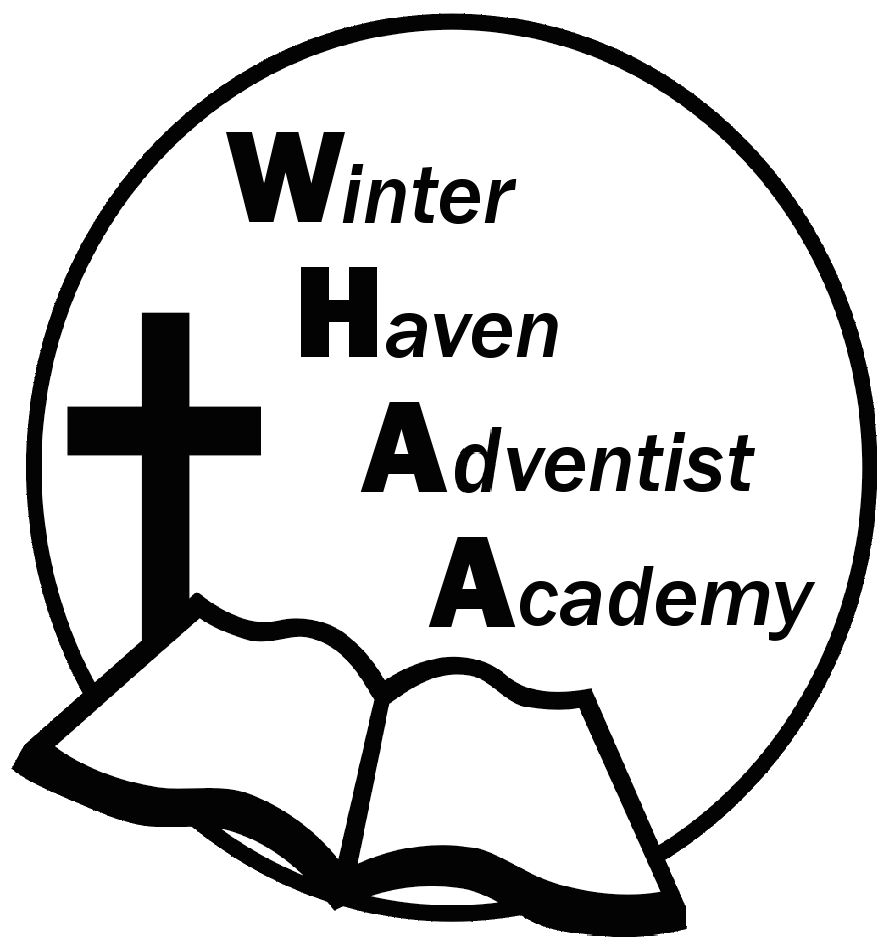 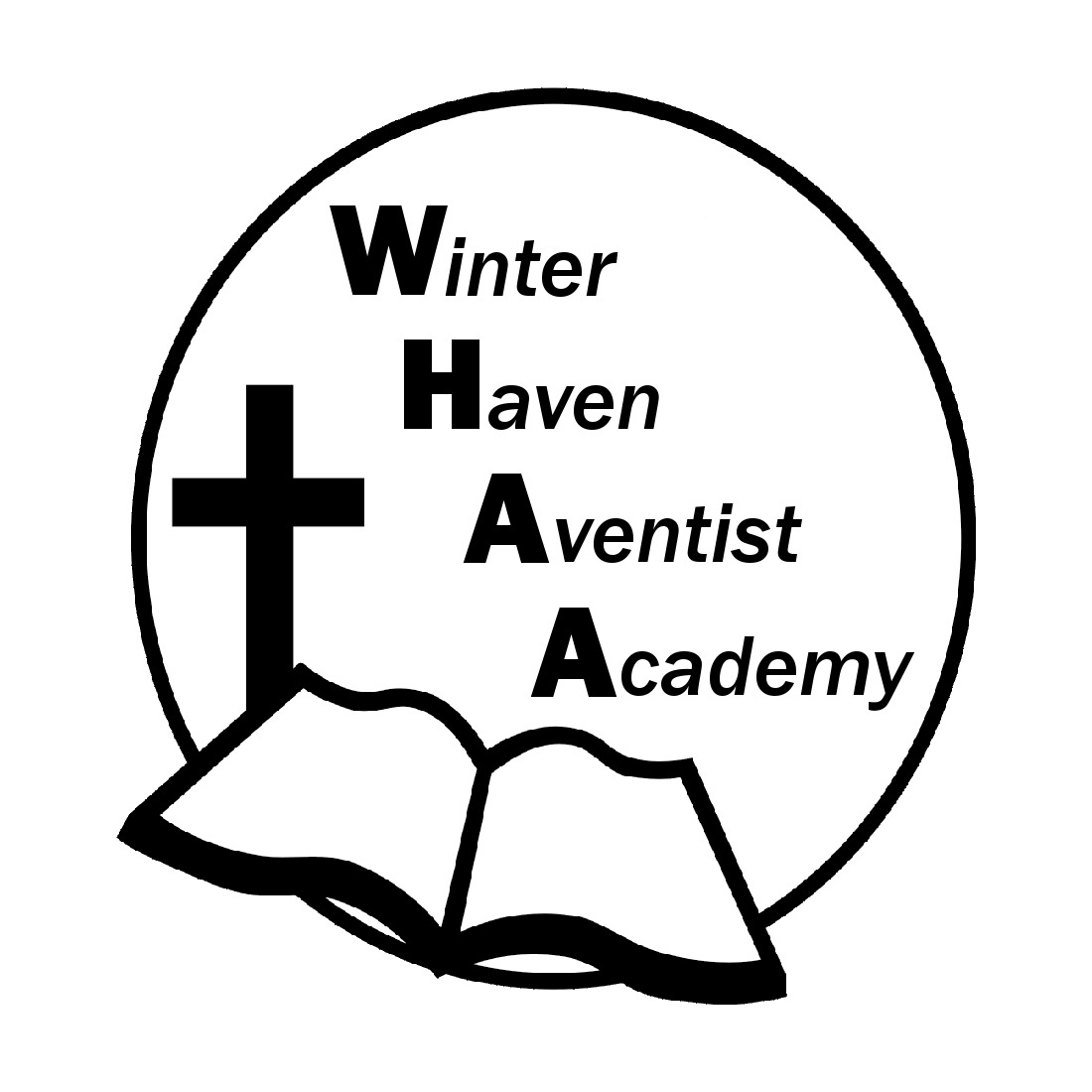 An Accredited Seventh-Day Adventist Christian SchoolPO Box 7169 ~ Winter Haven, FL 33880 ~ (863) 299-7984https://mywhaa.org/       mywhaa@flcoe.orgTUITION PAYMENT INFORMATION FORMTuition Fees for 2024-2025:Application Fee									$100Registration Fee	(Student Insurance & Start-up)					$700 Monthly Tuition									$800	Tuition payments begin August 1 & end May 1				$8000	5% discount for payment in full						$7600Academic Tutoring– Monthly 							$200	10 Month Total								$2000Textbooks / Online Technology (Apps)						$1000 (K-8th)											$1200 (9th-12th)Technology Equipment Rental 							$1000Uniforms										$250Testing (MAP, Complete Battery)							$250Field Trips and Special Events Transportation					$500 (K-8th)											$700 (9th-12th)Special Events (Outdoor Education, Festival of Arts, Field Day, Awards Ceremony,		$500-$1000                                               Fall Festival, Spring Fling,  Class Trips,  Graduation, Mission Projects)	    (K-12th)		       --- Amount varies by grade level and activities***************************************************************A 10% discount on Monthly Tuition is given to tithe paying Church Members.A 10% discount is given on multiple children attending from same family unit.        ~~Taken from Winter Haven Academy Handbook